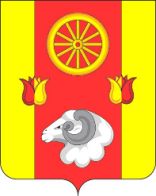 АДМИНИСТРАЦИЯДЕНИСОВСКОГО СЕЛЬСКОГО ПОСЕЛЕНИЯРЕМОНТНЕНСКОГО РАЙОНА РОСТОВСКОЙ ОБЛАСТИПОСТАНОВЛЕНИЕ29.07.2021г.                                        №  56                     п. ДенисовскийОб утверждении Правил содержания мест захоронения и порядок деятельности общественного кладбища на территории Денисовского сельского поселения      В соответствии с Федеральным законом от 06.10.2003 N 131-ФЗ «Об общих принципах организации местного самоуправления в Российской Федерации», Федеральным законом от 12.01.1996 года № 8-ФЗ «О погребении и похоронном деле», Уставом Денисовского сельского поселенияПОСТАНОВЛЯЮ:Утвердить Правила содержания мест захоронения и порядок деятельности общественного кладбища на территории Денисовского сельского поселения согласно приложению. 2. Данное постановление вступает в силу с момента его официального опубликования (обнародования). Глава АдминистрацииДенисовского сельского поселения                                         О. А. АпанасенкоПриложение к постановлению АдминистрацииДенисовского сельского поселения от 00.00.00000 №00ПРАВИЛАсодержания мест захоронения и порядок деятельности общественного кладбища на территории Денисовского сельского поселения1. Общие положения. 1.1. Настоящие Правила определяют общий порядок содержания мест захоронения на территории Денисовского сельского поселения. 1.2. Настоящие Правила разработаны в соответствии с Федеральным законом от 12.01.1996 года № 8-ФЗ «О погребении и похоронном деле», Постановлением Главного государственного санитарного врача РФ от 28.06.2011 N 84 «Об утверждении СанПиН 2.1.2882-11 "Гигиенические требования к размещению, устройству и содержанию кладбищ, зданий и сооружений похоронного назначения» 1.3. Местами погребения являются отведенные в соответствии с этическими, санитарными и экологическими требованиями участки земли с сооружаемыми на них кладбищами для захоронения тел (останков) умерших, стенами скорби для захоронения урн с прахом умерших (пеплом после сожжения тел (останков) умерших, далее - прах), а также иными зданиями и сооружениями, предназначенными для осуществления погребения умерших. 1.4. Общественные кладбища предназначены для погребения умерших с учетом их волеизъявления, и требований действующего законодательства. Общественные кладбища находятся в ведении органов местного самоуправления. 1.5. На общественных кладбищах погребение осуществляется с учетом вероисповедальных, воинских и иных обычаев и традиций. 1.6. Деятельность общественного кладбища на территории Денисовского сельского поселения осуществляется органами местного самоуправления с участием граждан. 1.7 Функциональные зоны общественных кладбищ Территорию кладбища независимо от способа захоронения подразделяют на функциональные зоны: входную, захоронений. Во входной зоне предусматриваются раздельные въезд - выезд для автотранспорта и вход - выход для посетителей. Зона захоронений является основной функциональной частью кладбища и делится на кварталы и участки, обозначенные соответствующими буквами и цифрами, указанными на квартальных столбах. Внутриквартальные дорожки и тротуары предназначены для пешеходной связи в секторах между могилами или их сдвоенными рядами, и по ширине должны быть не менее 1 метра. Оборудование и эксплуатация территории муниципальных кладбищ. На муниципальных кладбищах предусматриваются: - стенд с планом кладбища. На плане должны быть обозначены основные зоны кладбища, здания и сооружения, кварталы и секторы захоронений и дана их нумерация. Стенд с планом кладбища устанавливается на территории кладбища у главного входа; - указатели расположения зданий и сооружений, общественных туалетов; - стенд для размещения объявлений, правил посещения кладбищ, прав и обязанностей граждан; - стационарные скамьи, которые устанавливают у основных зданий, на аллеях, кварталах захоронений и на площадках для отдыха; - общественные туалеты; - мусоросборники и урны для мусора. 2. Предоставление места для осуществления захоронения и порядок захоронения. 2.1. Отвод земельного участка для размещения места захоронения осуществляется администрацией поселения в соответствии с земельным законодательством, а также в соответствии с проектной документацией. 2.2. Размер бесплатно предоставляемого участка земли на территориях общественных кладбищ для захоронения умершего устанавливается органом местного самоуправления таким образом, чтобы гарантировать погребение на этом же участке земли умершего супруга или близкого родственника. 2.3. Общественные кладбища должны иметь: - ограждение по периметру; - входную зону для въезда на территорию кладбища специализированного автотранспорта, осуществляющего перевозку умерших и входа посетителей; - главный проход (аллея) шириной 3,5 м; - разбивку на кварталы с устройством квартальных проходов шириной 1м 2.4. Захоронение на кладбище производится с 08.00 до 17.00. Для посещения кладбища открыты ежедневно до 22.00.  На территории кладбищ запрещается нахождение несовершеннолетних в ночное время без сопровождения родителей (лиц, их замещающих) или лиц, осуществляющих мероприятия с участием детей. 2.5 Администрация поселения на основании заявления, поданного супругом, близким родственником, иным родственником, законным представителем или иным лицом, взявшим на себя обязанности по осуществлению погребения умершего, осуществляет предоставление места для захоронения. К заявлению о предоставлении места предоставляются документы о смерти. Заявление подлежит рассмотрению в срок, не превышающий 1 рабочий день со дня регистрации заявления. Предоставление места для погребения осуществляется в соответствии с земельным законодательством, а также в соответствии с проектной документацией, в течение 2 рабочих дней. По результатам рассмотрения заявления администрация поселения осуществляет предоставление места для захоронения. Информация о предоставлении места для захоронения заносится в книгу захоронений  и делается отметка о месте захоронения на разбивочном чертеже квартала кладбища. Вместе с документом о предоставлении места для захоронения супругу, близкому родственнику, иному родственнику, законному представителю или иному лицу, взявшему на себя обязанности по осуществлению погребения умершего, выдается справка о захоронении с указанием фамилии, имени и отчества захороненного, номера квартала, сектора, могилы и даты захоронения. 2.6. Захоронение производится на основании выданной администрацией поселения справки о захоронении с указанием фамилии, имени и отчества захороненного, номера квартала, сектора, могилы и даты захоронения. 2.7. Захоронение производится только в границах кладбища. 2.8. Захоронения производятся рядами, последовательно от удаленных участков к выходу на кладбище. 2.9. Расстояние между могилами устанавливается: - для могил без ограды – 1,5 м; - для могил с оградой – 1м; - при захоронении гроба с телом глубину могилы устанавливают в зависимости от местных условий (характера грунтов и уровня стояния грунтовых вод), но не менее 1,8м (Требования пункта 2.9 не распространяется на действующие кладбища) 2.10. На кладбищах устанавливаются следующие размеры земельных участков под захоронения: - под захоронение тела в гробу – 1,8 х 2,4м - под захоронение тела в гробу с резервом места 3,6 х 2,4 м (Требования пункта 2.9 не распространяется на действующие кладбища) 2.11. Надмогильные сооружения (памятники, ограды, цветники и др.) устанавливаются в пределах отведенного участка и являются собственностью граждан, их установивших. 2.12. Перезахоронение останков умерших производится в случаях и порядке, установленных действующим законодательством 2.13 Могила в случае извлечения останков должна быть продезинфицирована дезинфекционными средствами, разрешенными к применению в Российской Федерации, засыпана и спланирована. Останки из могил переносятся в герметичной таре. 3. Правила посещения кладбищ, права и обязанности граждан. 3.1. Супруг, близкий родственник, иные родственники, законный представитель умершего, или иное лицо, взявшее на себя обязанность осуществить погребение умершего осуществляют содержание сооружений и зеленых насаждений (оформленный могильный холм, памятник, цоколь, цветник, необходимые сведения о захоронениях) в надлежащем состоянии собственными силами либо силами предприятия, оказывающего соответствующие услуги. Установленные гражданами (организациями) надмогильные сооружения (памятники, цветники и др.) являются их собственностью. Надписи на надмогильных сооружениях должны соответствовать сведениям о действительно захороненных в данном месте умерших. 3.2. Посетители муниципального кладбища имеют право: - получать информацию о деятельности кладбища, режиме осуществления захоронения, посещения; - изготовление и крепление на надмогильных сооружениях фотокерамических и металлических изделий; ограждать захоронение; - высаживать декоративные растения на могильном участке; 3.2. На территории кладбища посетители должны соблюдать: - общественный порядок и тишину - правила пожарной безопасности - гигиенические требования к размещению, устройству и содержанию кладбищ, зданий и сооружений похоронного назначения - а так же иные требования установленные действующим законодательством 3.3. Посетители мест захоронения обязаны обеспечить: - соблюдение настоящих правил; - соблюдение Правил пожарной безопасности; - соблюдение установленных санитарных норм и правил захоронения. 3.4. Супруг, близкий родственник, иные родственники, законный представитель умершего или иное лицо, взявшее на себя обязанность осуществить погребение умершего, осуществляют за собственный счет содержание мест захоронения умерших. 3.5. На территории кладбищ запрещается: - производить захоронения без разрешения администрации поселения; - устанавливать, переделывать и снимать намогильные сооружения, мемориальные доски без уведомления администрации; - засорять территорию, рвать цветы, ломать насаждения; - выгуливать собак, пасти домашних животных; - разводить костры, резать дерн, производить копку ям для добывания грунта, оставлять запасы строительных и других материалов, кучи мусора после уборки мест захоронения; - торговать цветами, предметами похоронного ритуала и материалами по благоустройству могил - осуществлять проезд на территорию кладбищ транспортных средств (за исключением специализированного транспорта, предназначенного для перевозки умерших к месту захоронения). 4. Обязанности администрации. 4.1. Администрация Денисовского сельского поселения обязана обеспечить: - обеспечить возможность погребения в могилах, склепах, в соответствии с вероисповеданием и национальными традициями умершего, при наличии такой возможности; - соблюдение настоящих правил; - систематическую уборку дорог и аллей общего пользования; - обустройство контейнерных площадок для сбора мусора; - вывоз мусора, ограждение кладбищ; - соблюдение Правил пожарной безопасности; - соблюдение установленных санитарных норм и правил захоронения. 5. Ответственность за нарушение. 5.1. Контроль за выполнением настоящих правил и порядка возлагается на администрацию Денисовского сельского поселения. 5.2. Лица виновные в нарушении настоящих правил и порядка, несут ответственность в соответствии с законодательством. 